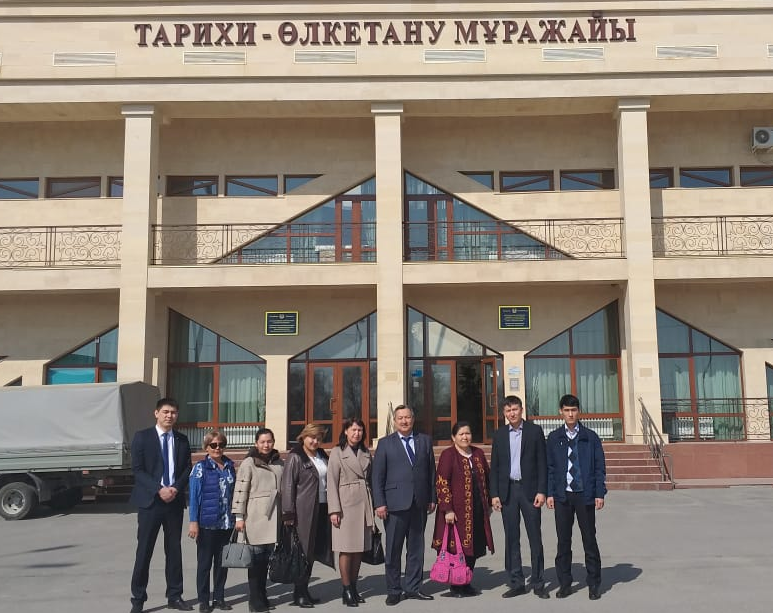 Тарихи – өлкетану мұражайына бару13.03.2019 жылы Департаменттің Әдеп жөніндегі уәкілі Т.Тленшинмен Шымкент қаласындағы Мемлекеттік кірістер басқармаларының бірқатар қызметкерлерімен жергілікті тарихи-өлкетану мұражайына бару шарасы ұйымдастырылды.Мұражайға бару барысында қызметкерлер өңіріміздің тарихы мен мәдениетімен, тарихи жәдігерлермен танысып қайтты. Мұндай іс-шара «Рухани жаңғыру» бағдарламасының «Өзгерістерді өзіңнен баста» жобасы шеңберінде жүзеге асырылды және қызметкерлердің рухани және мәдени дамуына өз әсерін тигізуде.Шымкент қаласы бойынша МКД Әдеп жөніндегі уәкілі Т.Тленшин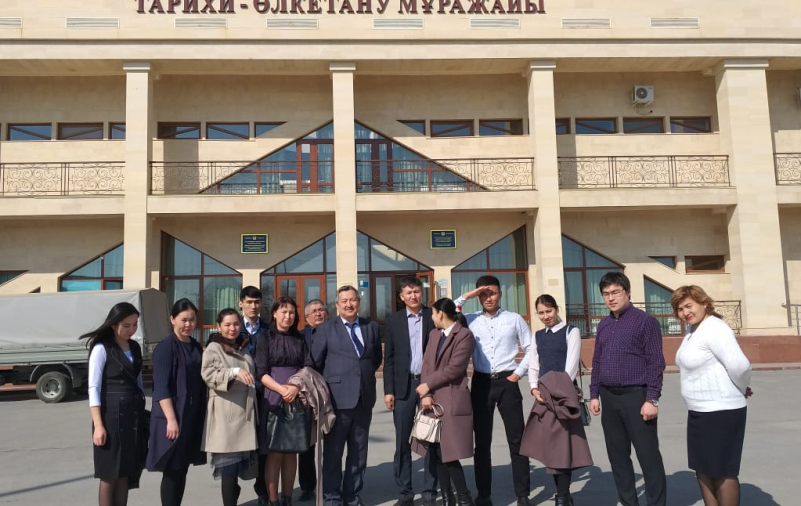 Посещение историческо-краеведческого музея13.03.2019 года Уполномоченным по этике Департамента государственных дохожов по г.Шымкент организована посещение работниками Управлений государственных доходов города Шымкент  местного историко-краеведческого музея.В ходе посещения музея работники органов государственных доходов ознакомились с историей и культурой региона, ценными историческими экспонатами.Данное мероприятие реализовано в рамках проекта «Өзгерістерді өзіңнен баста» программы «Модернизация общественного сознания» и направлено на духовное  и культурное развитие работников Департамента.Уполномоченный по этике ДГД по г.Шымкент Т.Тленшин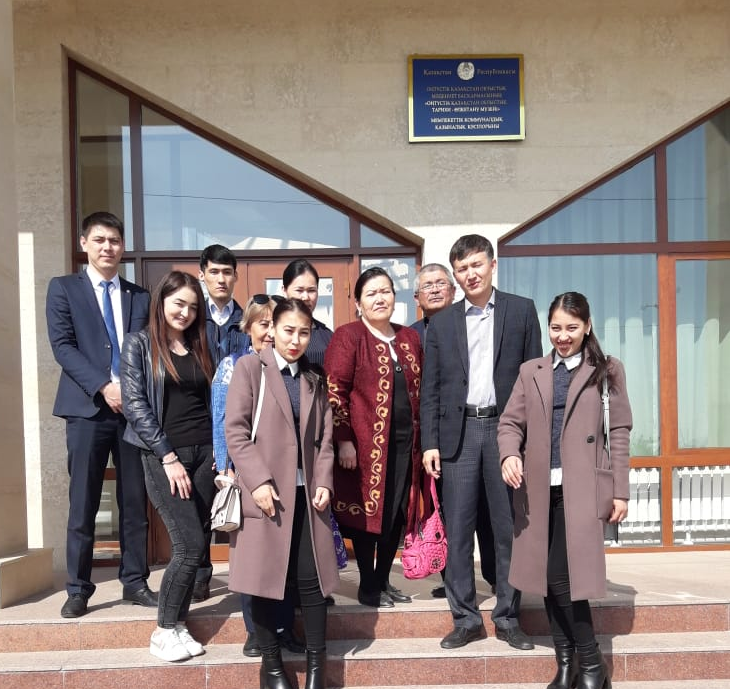 